Лесные пожары и их влияние на экологию Лесные пожары являются одной из самых страшных и опасных стихий, широко распространенной в России. Ежегодно от неконтролируемого огня погибает большое количество людей и животных. Именно о том какими могут быть последствия лесных пожаров, и как они влияют на экологию и здоровье людей пойдет речь в данной статье.
Безусловно, леса занимают не последнее место в жизни человека и выполняют свои определенные функции. Одной из самых главных функций леса является выработка кислорода. Кроме того, немаловажно влияние леса на водный режим, защиту почвы от водной и ветровой эрозии, селей и оползней, снижение воздействия засухи и суховеев, сдерживание движения подвижных песков, препятствие разрушения берегов рек и озер, осаждение частиц пыли из атмосферы, выделение фитонцидов, поглощение шумов и что очень важно благоприятное влияние на здоровье человека. Помимо всего этого, леса являются источником получения различных природных ресурсов, которые просто необходимы для развития многих отраслей в народном хозяйстве.
Согласно терминологии, лесные пожары - это стихийное, неконтролируемое распространение огня на лесной территории. Их основной опасностью является именно скорость распространения бушующего пламени, с которым очень трудно бороться.Причины возникновения лесных пожаровВсе причины возникновения лесных пожаров делятся на две большие группы: человеческий фактор и естественный фактор.
Человеческий факторСогласно статистике, около девяноста процентов всех лесных пожаров происходят по вине человека.
Причин возникновения пожаров, связанных с человеческой беззаботностью очень много:
1. Курение
Очень часто, находясь на природе, курильщики забывают потушить окурок сигареты и выбрасывают его там, где им удобно. Такое небрежное отношение может запросто стать причиной лесного пожара.
2. Непотушенные костры
Нередко, отдыхая на природе люди забывают потушить после себя костер или по неосторожности оставляют без присмотра горящие угли, которые легко могут спровоцировать пожар.
3. Сжигание мусора
Поскольку сжигаемый мусор тлеет очень медленно, он может послужить причиной поджога чего-то легко воспламеняющегося и начать лесной пожар.
4. Оставленные в лесу стеклянные бутылки и осколки
Через стекло хорошо проходит и преломляется свет, вследствие чего срабатывает эффект линзы, который может стать началом серьезного пожара.
5. Фейерверки
Все чаще в качестве украшения своего праздника люди стали выбирать фейерверки, не задумываясь о том, что они могут стать причиной пожара. Из-за того, что скорость горения очень низкая, частицы фейерверка приземляются в самых разных местах.Таким образом увеличивается риск возникновения лесного пожара.
6. Преднамеренный поджог
Встречаются и такие случаи, когда люди преднамеренно поджигают леса, дома или любое другое имущество.
7. ДТП
Стать причиной масштабных лесных пожаров могут искры и взрывоопасные вещества в машинах, а также взрыв газового баллона при ДТП.
8. Несоблюдение правил пожарной безопасности
Пожар очень часто начинается из-за того, что люди не соблюдают элементарных правил пожарной безопасности. Так, например, бывает, что водители при остановке, вытирают горловину топливного бака куском ткани или салфетки и выбрасывают его на землю, не думая, к чему это может привести. Следом может пройти другой человек и бросить горящий окурок, который и спровоцирует начало пожара.
Природный факторПричин возникновения лесных пожаров, вызванных природой не так много, но они есть.
1. Сухие грозы





Несмотря на то, что явление это достаточно редкое, оно представляет серьезную угрозу. Сухие грозы представляют собой такое метеорологическое явление, которое возникает при высокой температуре и сопровождается небольшим количеством испаряющихся осадков, не долетающих до земли. Сопровождается все это громом и мощнейшим электрическим разрядом, который попадает в деревья, вследствие чего, из-за отсутствия влаги возникает возгорание.
2. Молния
Почти всегда лесные пожары, вызванные ударом молнии, происходят в сухую погоду. Очень часто такие пожары имеют более разрушительные последствия чем те пожары, которые вызваны антропогенным фактором.  
3. Извержение вулкана
Вызывает пожары лава, которая распространяется на близлежащие поля или леса.
4. Самовозгорание торфяника
Самовозгорание торфяника может произойти в том случае, если внешняя температура находится выше 50 градусов
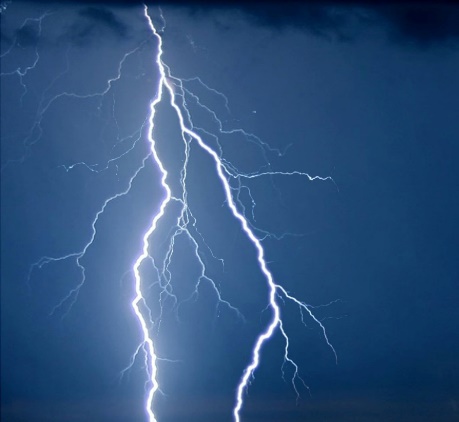 Влияние лесных пожаров на экологию и окружающую средуПоследствия лесных пожаров делятся на экологические, социальные и экономические.
К экологическим последствиям относятся:
Загрязнение атмосферы. Поскольку лес является главным поставщиком кислорода, после его уничтожения кислород не образуется, следовательно, не поглощается вредный для здоровья человека углекислый газ, который и загрязняет атмосферу. Снижается качество воздуха.Ухудшение качества питьевой воды из-за того, что грунтовые воды, ручьи и реки после лесных пожаров не обогащаются водой.После лесных пожаров почва теряет свою плодородность.Почва после пожаров не защищена от интенсивных осадков и подвержена эрозии.По причине лесных пожаров гибнут полезные почвенные микроорганизмы.Если лес подвергается пожарам систематически, сокращается его продуктивность, и со временем участок может стать бесплодным.В районах, где есть крутые склоны, земля при пожаре разламывается на куски и падает вниз, поэтому экологическая система не может восстановиться самостоятельно.Уничтожаются природные ресурсы лесаВодоемы загрязняются пеплом, который падает вместе с осадками после пожара, тем самым наносится вред для рыб и водных растений.При горении деревьев, в атмосфере увеличивается концентрация углекислого газа, которая приводит к глобальному потеплению.С возникновением глобального потепления, появляется парниковый эффект, поэтому возрастает риск ураганов и тайфунов.Лесные пожары уничтожают не одну тысячу гектаров деревьев и растительного покрова.Потеря экологических систем и биологического разнообразия.Лесные пожары наносят ущерб среде обитания конкретных видов животных и растений.Пожары уничтожают большую часть растений, которые поддерживают жизнь многих животных и насекомых.Есть вероятность того, что лесные пожары могут послужить причиной исчезновения некоторых видов животных.Экономические последствия:Безусловно, лесные пожары влекут за собой значительные экономические потери. Огромные суммы тратятся на то, чтобы потушить огонь и на то, чтобы восстановить то, что он разрушил. Если пожар распространялся на сельскохозяйственные земли, то скорее всего он уничтожил весь урожай и животных.
Социальные последствия:Самое страшное последствие лесных пожаров — это гибель людей, в частности пожарных и спасателей. Кроме того, дым и пыль от пожара вызывают сильный дискомфорт при дыхании и могут существенно сказаться на состоянии здоровья людей с аллергией и респираторными заболеваниями.
Перечислив последствия лесных пожаров, можно увидеть какое сильное влияние они оказывают на экологию и наше здоровье. Поэтому мы призываем вас быть более внимательными и ответственными. Соблюдайте правила пожарной безопасности и берегите природу.